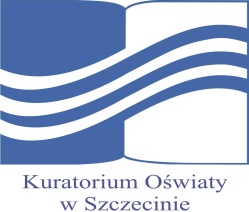 Konkurs Biologiczny 
dla uczniów szkół podstawowych w województwie zachodniopomorskim
w roku szkolnym 2018/2019
Etap rejonowyKLUCZ ODPOWIEDZINumer pytaniaOdpowiedź1b2c3c4a5d6c7wszyscy 1 punkt8d9b10a11b12a13b14d15b16a17a18a19d20d21b22d23c24b25a26d27d28b29a30b31a32b33d34c35a36c37a38b39b40c